18 Pueblos del entorno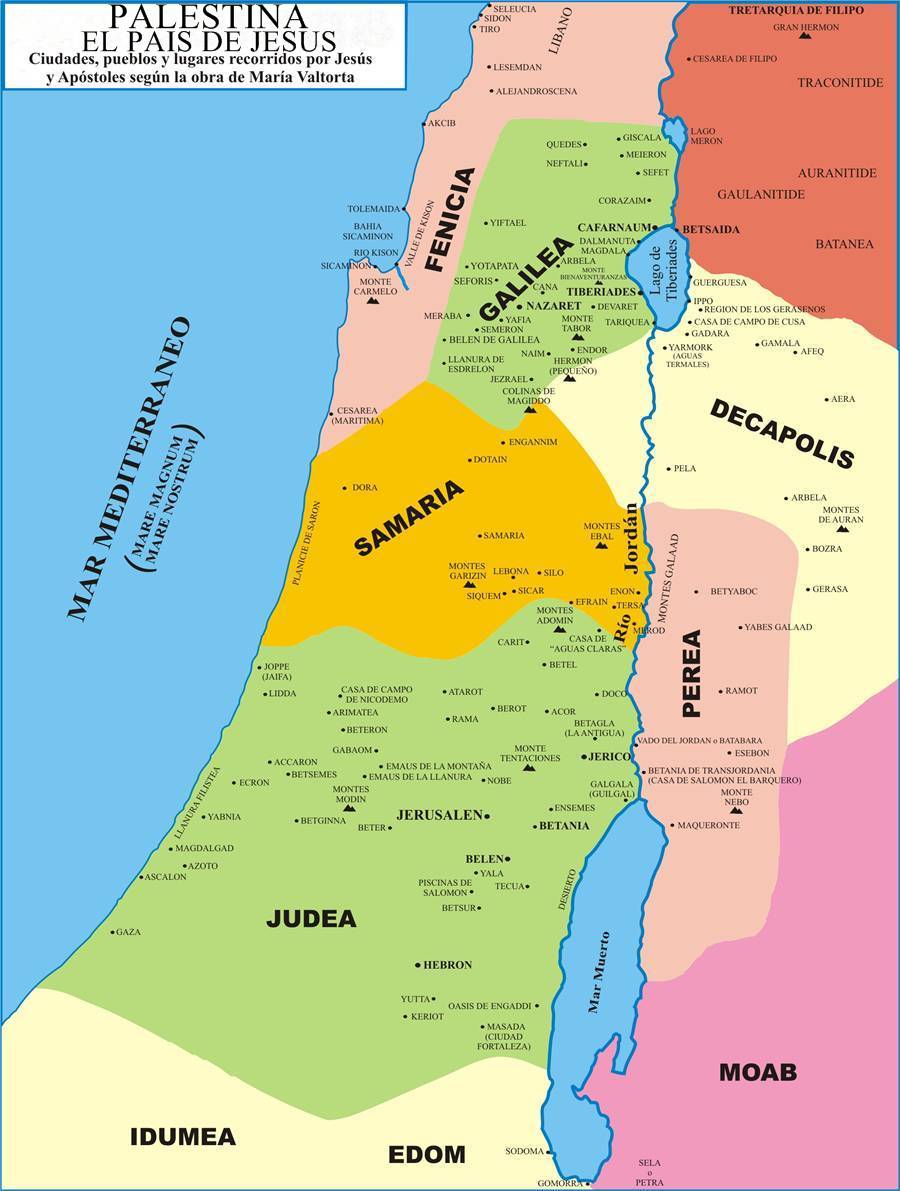 Israel, (Judea y Galilea y Samaria)llamado Palestina (=Filistea) por los romanosEstaba rodeada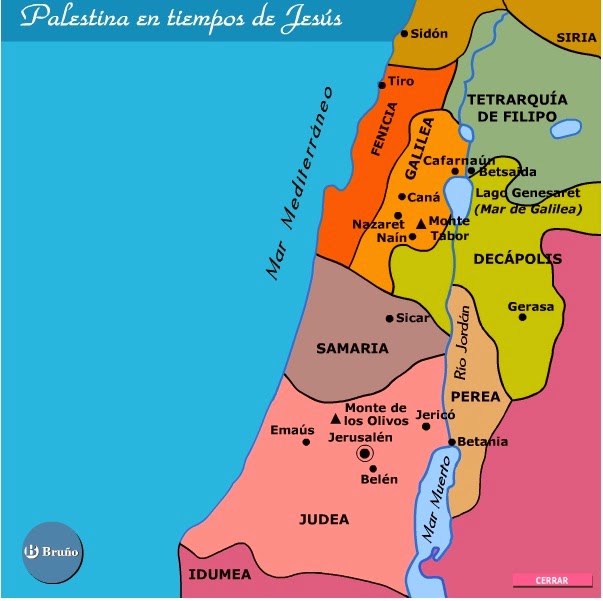 Decápolis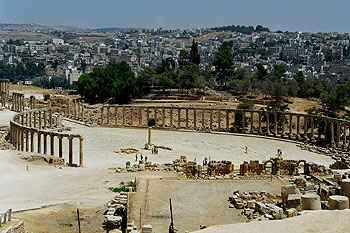 Gerasa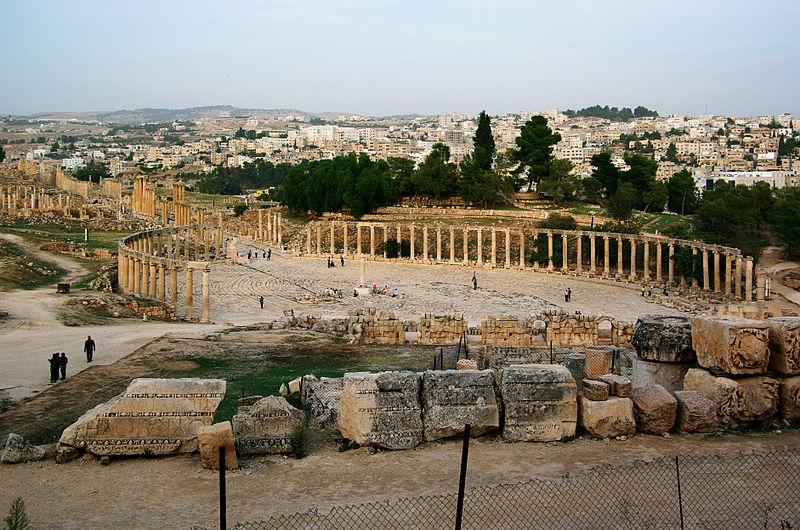 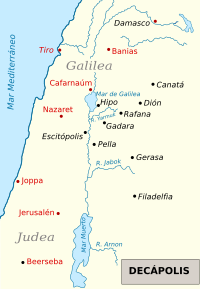 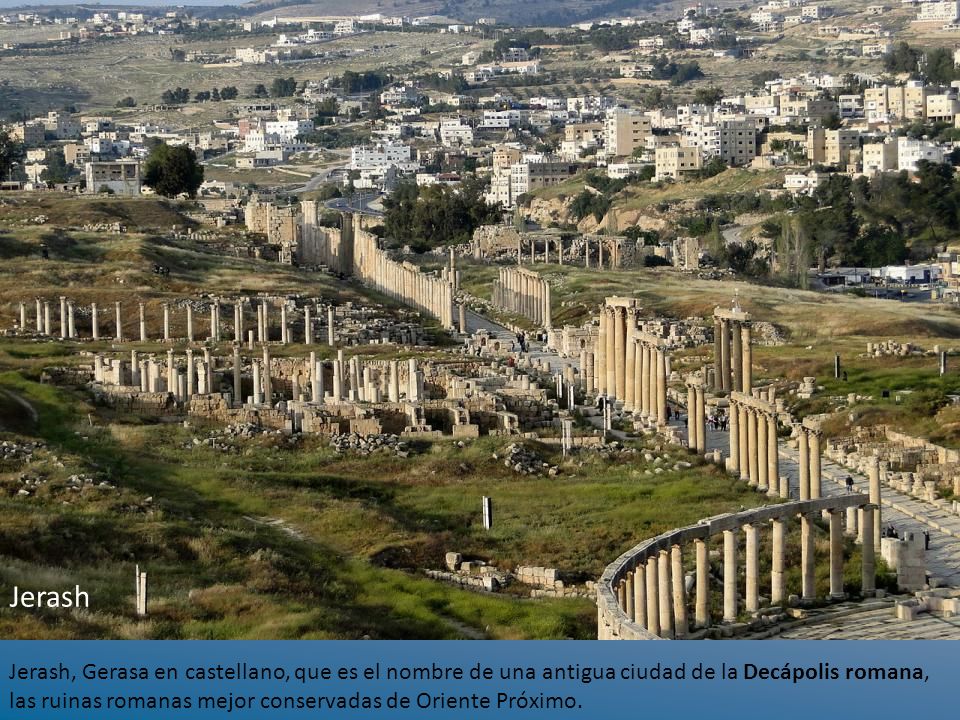 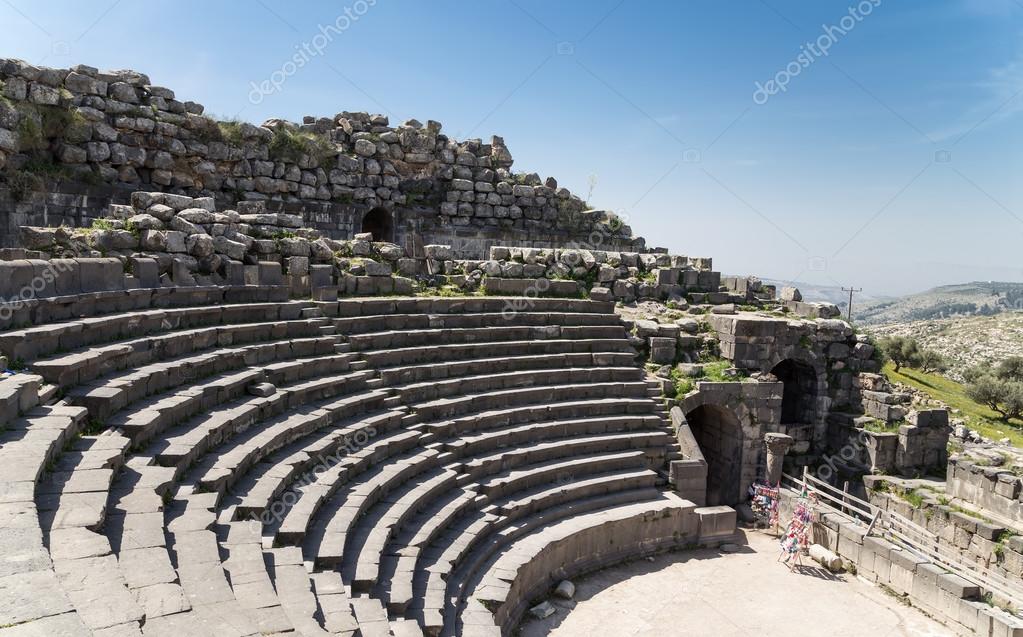 Teatro de GadaraTransjordania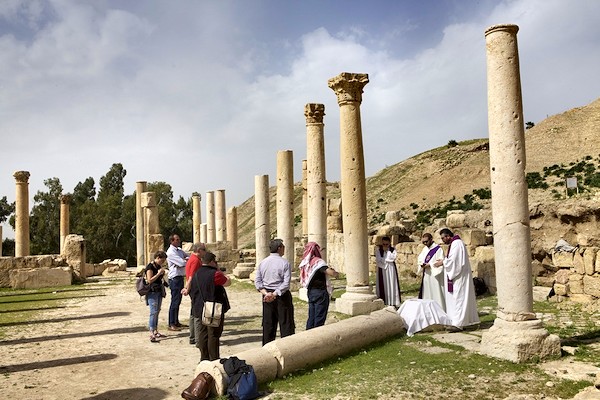 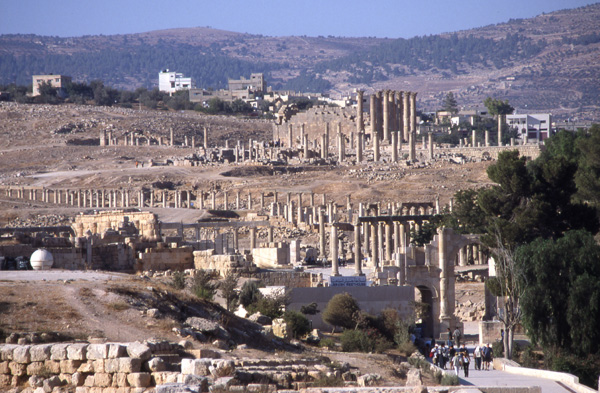 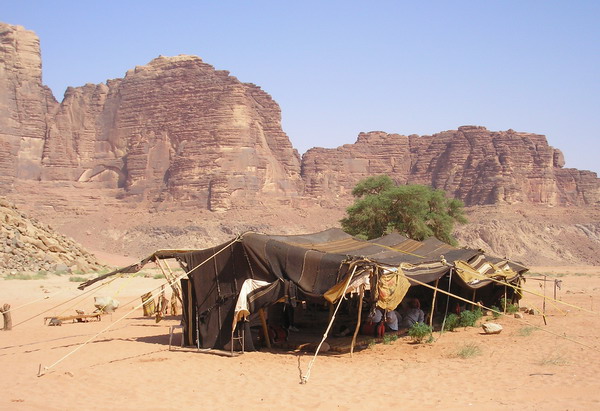 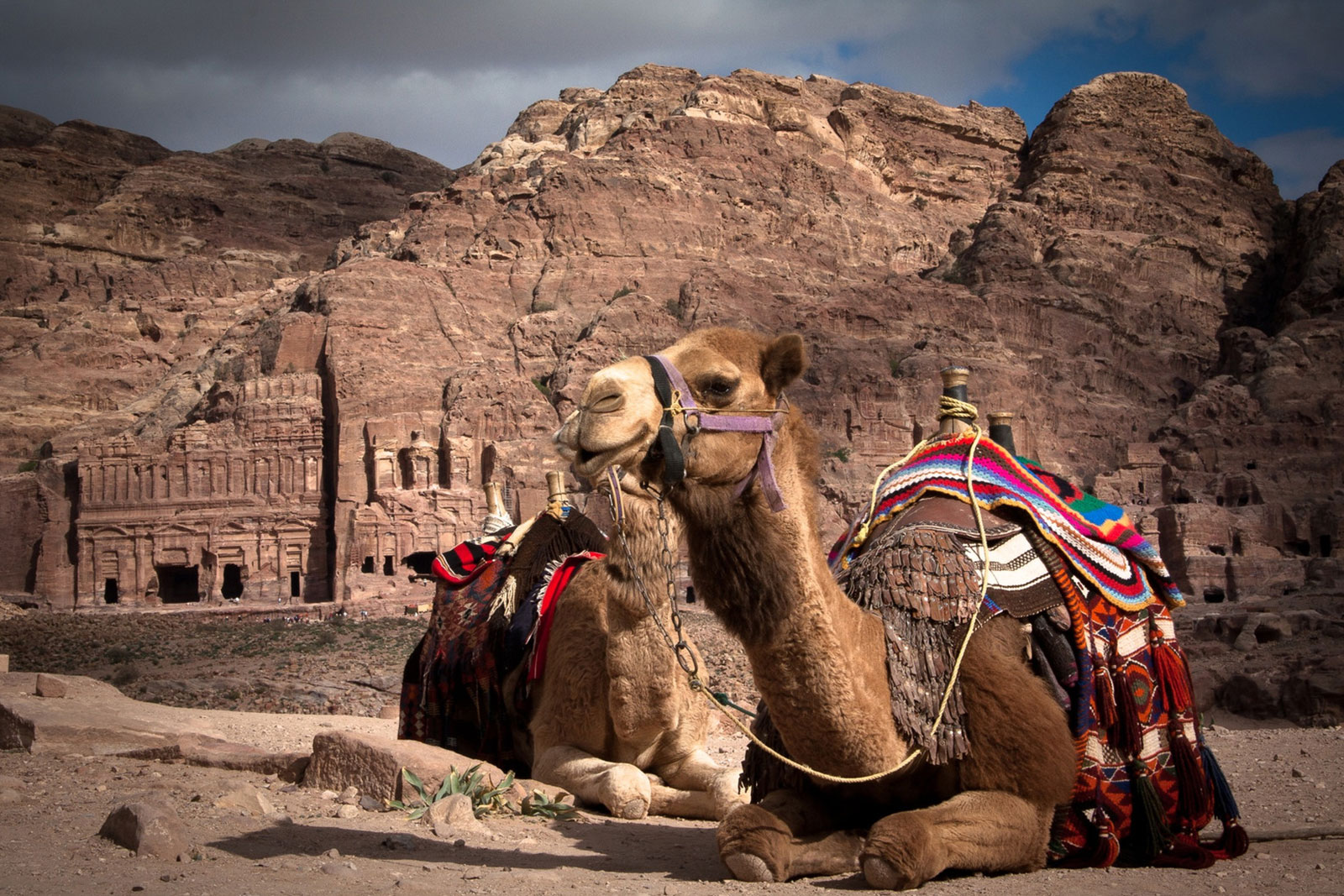 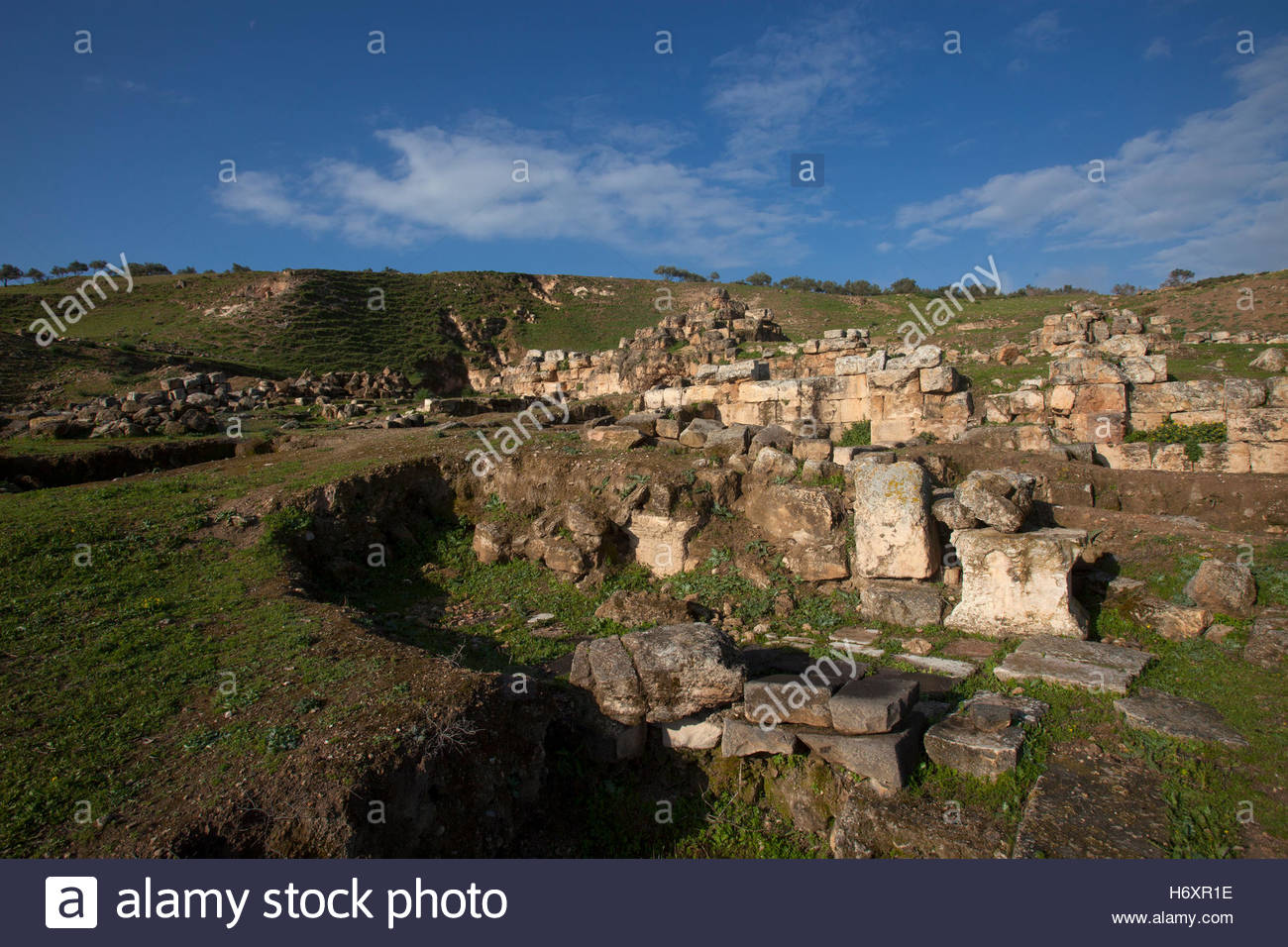 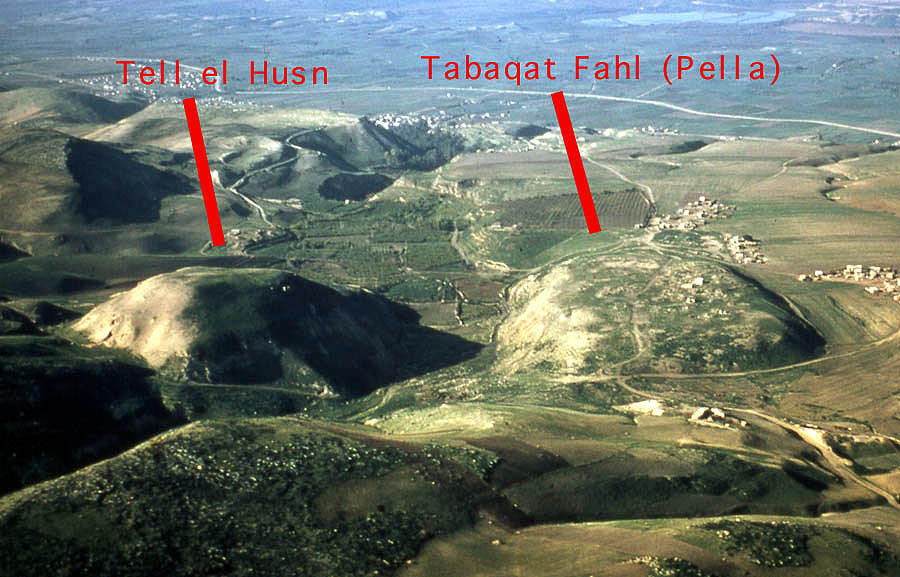 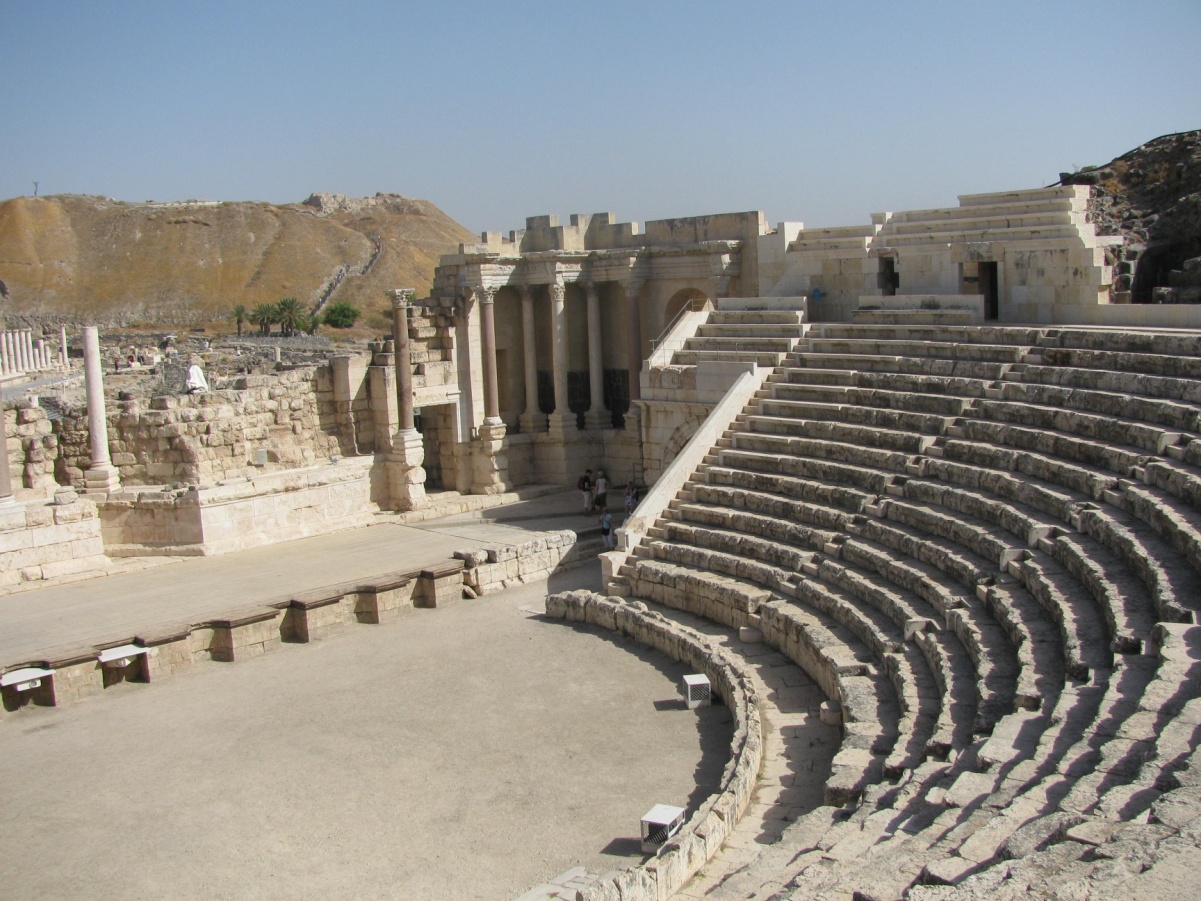 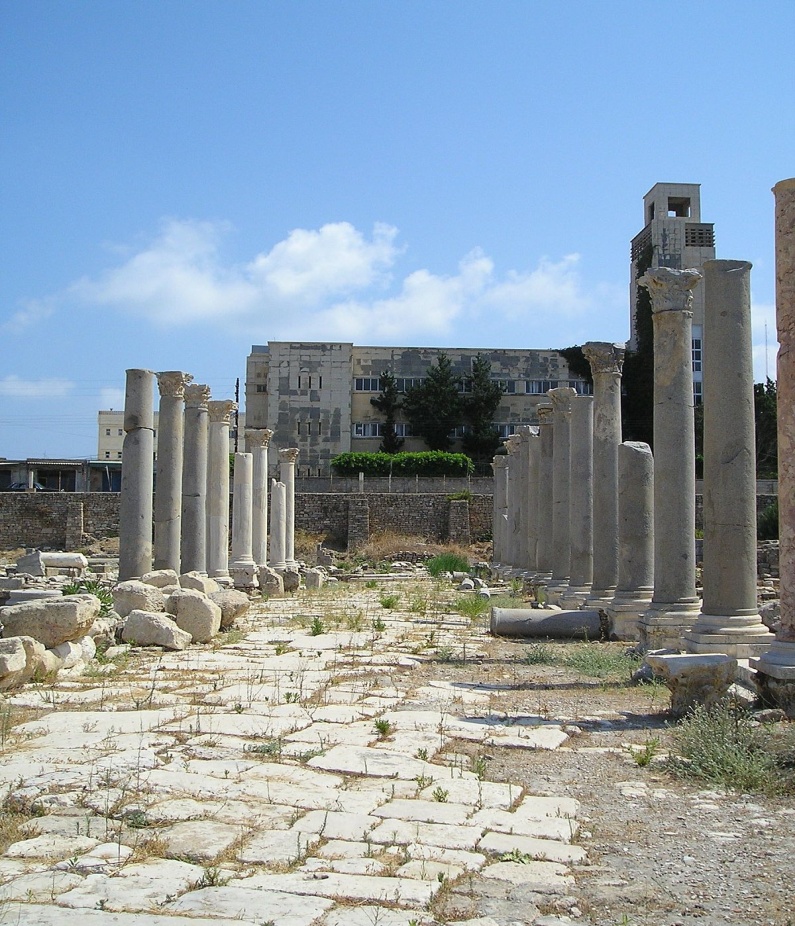 Beth Shean. EscitopolisTiro y Sidón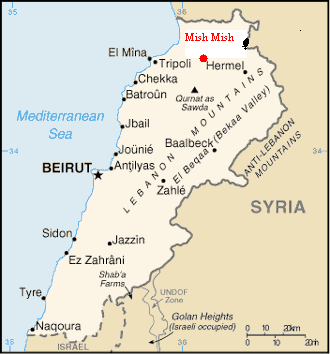 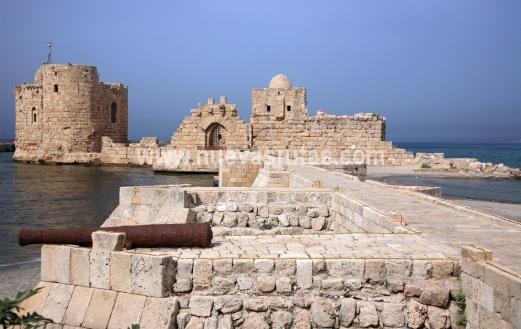 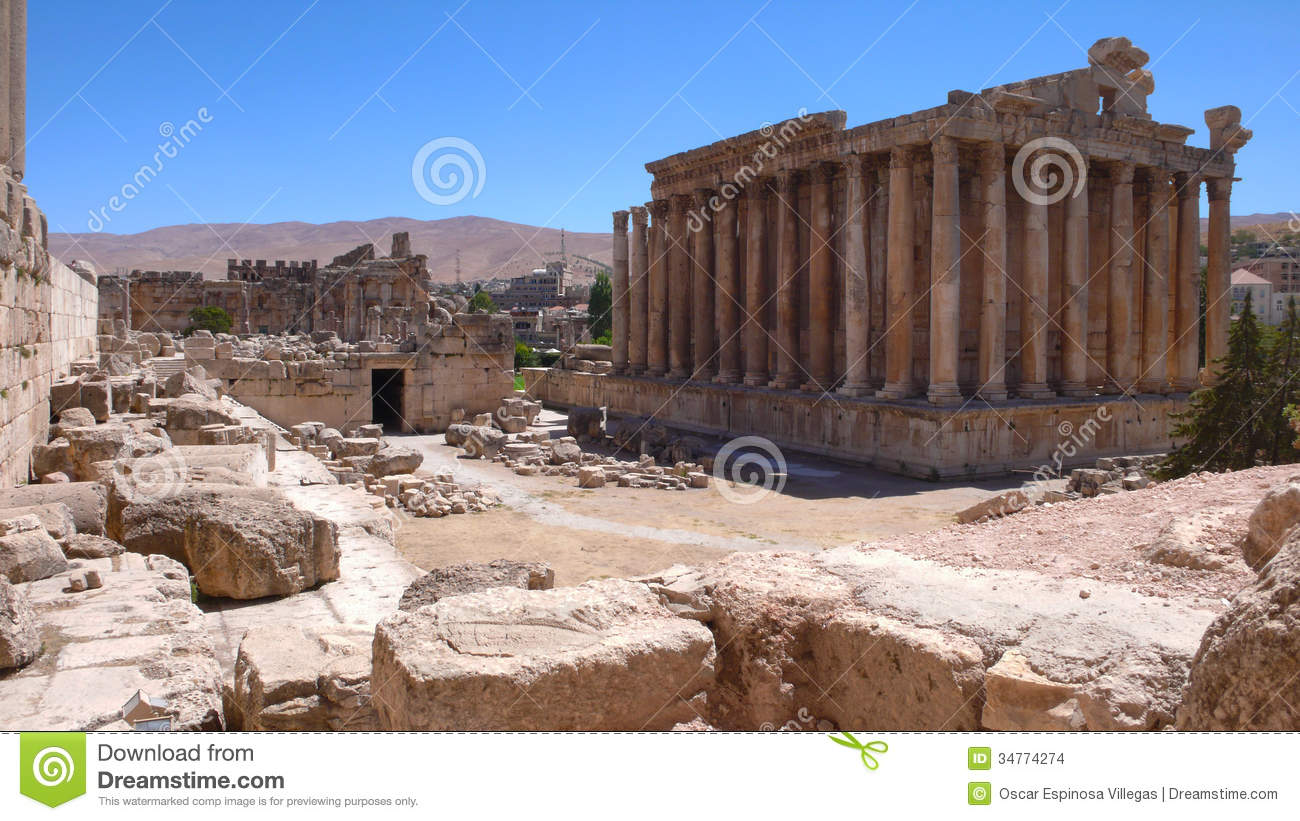 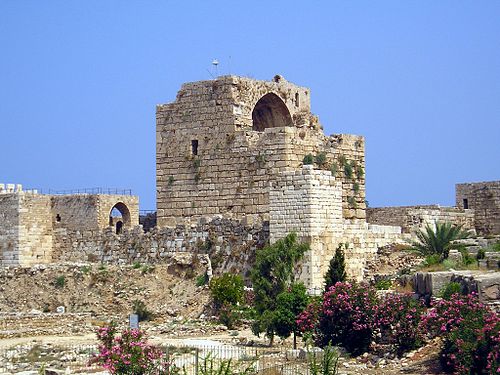 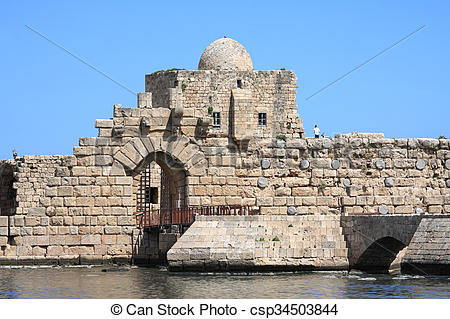 Sidon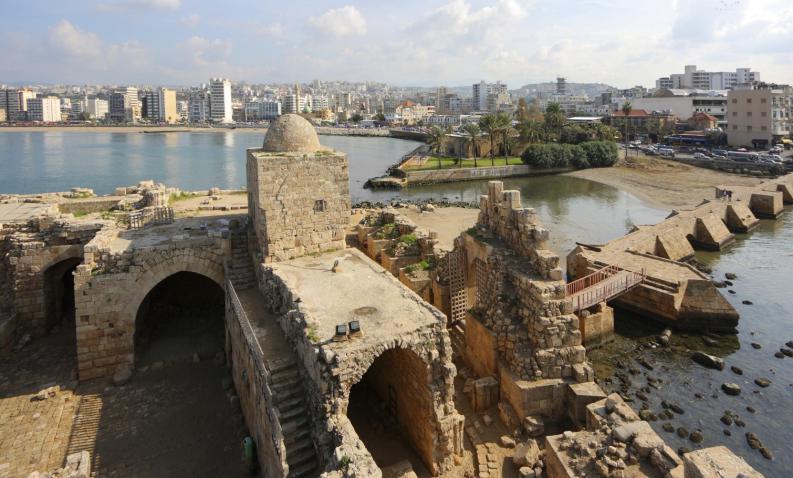 Idumeos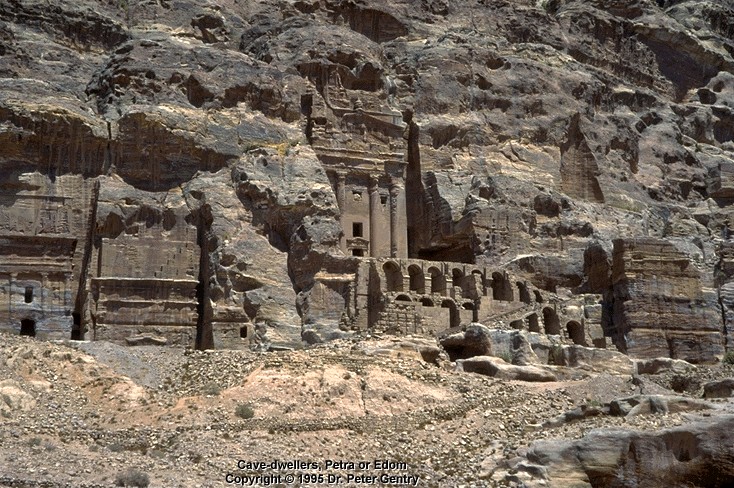 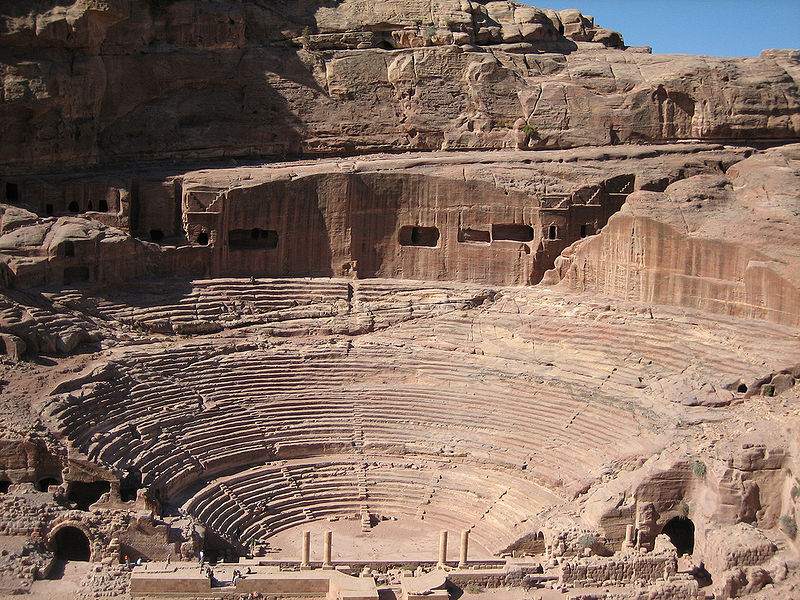 